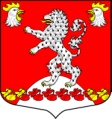 СОВЕТ ДЕПУТАТОВМУНИЦИПАЛЬНОГО ОБРАЗОВАНИЯРУССКО-ВЫСОЦКОЕ СЕЛЬСКОЕ ПОСЕЛЕНИЕМУНИЦИПАЛЬНОГО ОБРАЗОВАНИЯЛОМОНОСОВСКИЙ МУНИЦИПАЛЬНЫЙ РАЙОНЛЕНИНГРАДСКОЙ ОБЛАСТИчетвертого созыва                                   ПРОЕКТР Е Ш Е Н И Е от.05.2021 года                                                                                                                            № Об утверждении размера платы за содержание жилого помещения в многоквартирных домахна территории МО Русско-Высоцкое сельское поселениеНа основании обращения ООО «Жилкомгарант ЛР» от 13.05.2021г.  № 1678, в целях формирования экономически обоснованной платы за содержание жилого помещения для нанимателей и собственников помещений в многоквартирных домах с. Русско-Высоцкое, руководствуясьчастью 4 ст. 158 Жилищногокодекса Российской Федерации, Федеральным законом от 06.10.2003 № 131-ФЗ «Об общих принципах организации местного самоуправления в Российской Федерации», протоколом заседания постоянно действующей комиссии Совета депутатов МО Русско-Высоцкое сельское поселение МО Ломоносовский муниципальный район Ленинградской области по жилищно-коммунальному хозяйству от 31.05.2021 г., Совет депутатов муниципального образования Русско-Высоцкое сельское поселениеРЕШИЛ:1. Установить размер платы за содержание жилого помещения для собственников помещений в многоквартирных домах на территории МО Русско-Высоцкое сельское поселение, которые на общих собраниях собственников жилых помещений не приняли решение об установлении размера платы за содержание жилого помещения, согласно Приложению 1.2. Указанный в Приложении 1 к настоящему решению размер платы за содержание жилого помещения применяется для нанимателей жилых помещений по договорам социального найма жилых помещений жилищного фонда на территории МО Русско-Высоцкое сельское поселение.3. Настоящее решение вступает в силу с 01.06.2021г.Разместить настоящее решение на официальном сайте муниципального образования Русско-Высоцкое сельское поселение по адресу в сети Интернет: www.russko-vys.ru, копию решения разместить на стенде в помещении местной администрации и в помещении библиотеки МО Русско-Высоцкое сельское поселение.Глава МО Русско-Высоцкое сельское поселение                                                                                                               Л.И. ВолковаПриложение1к решению Совета депутатовМО Русско-Высоцкое сельское поселениеот.05.2021 № Размер платы за содержание жилого помещения в многоквартирных домах на территории МО Русско-Высоцкое сельское поселениеАдрес домаРазмер платы за содержание жилого помещения, руб. за 1 кв. м. общей площади помещения в месяцАдрес домаПериод действия размера платы с 01.06.2021 годас. Русско-Высоцкое, д. №1,2,9,10,11, 12,13,17,20,22,23,27с. Русско-Высоцкое, д. № 5,6,7,8,14,15,16,18,19,21с. Русско-Высоцкое, д. № 24,26,28с. Русско-Высоцкое д. № 25